Финансовый отдел администрации Ядринского муниципального округаЧувашской РеспубликиП Р И К А З 01 декабря 2023 года	                  г. Ядрин			                    № 58 Об утверждении Типовой формы соглашения о предоставлении субсидии юридическим лицам из бюджета Ядринского муниципального округа Чувашской РеспубликиВ соответствии с пунктом 9 статьи 78 Бюджетного кодекса Российской Федерации, решением Собрания депутатов Ядринского муниципального округа Чувашской Республики о бюджете Ядринского муниципального округа Чувашской Республики на очередной финансовый год и плановый период, постановлением администрации Ядринского муниципального округа Чувашской Республики от 24.11.2023 № 1372 «Об утверждении Порядка предоставления субсидий муниципальным унитарным предприятиям, учредителем которых является администрация Ядринского муниципального округа Чувашской Республики», руководствуясь Положением о финансовом отделе администрации Ядринского муниципального округа Чувашской Республики, утвержденным решением Собрания депутатов Ядринского муниципального округа Чувашской Республики от 09.12.2022 №07, приказываю:1. Утвердить прилагаемую Типовую форму соглашения о предоставлении субсидии юридическим лицам из бюджета Ядринского муниципального округа Чувашской Республики.2. Настоящий приказ вступает в силу с даты его подписания и распространяется на правоотношения, возникшие с 01 декабря 2023 года.
Начальник финансового отделаадминистрации Ядринского муниципального округа Чувашской Республики			                                         В.А. ОблиноваС приказом ознакомлены: 					В.А. Облинова01.12.2023г.                                                                             О.В. Бандурина		                                                                                                                                                                                                                                                                                                                                             С.Н. Буракова	И.Н. Замыгина									А.М. Огадерова	А.А. Павлова	Е.В. Семенова                                                                Т.Н. ПрытковаУтверждена
приказом финансового отдела администрации Ядринского муниципального округа Чувашской Республикиот 01.12.2023 г. № 58
Типовая форма соглашенияо предоставлении субсидии юридическим лицам из бюджета Ядринского муниципального округа Чувашской Республики	г. Ядрин                                                                      « __ » ____________ 20___ г.Администрация Ядринского муниципального округа Чувашской Республики, именуемая в дальнейшем «Главный распорядитель», в лице главы Ядринского муниципального округа Чувашской Республики _____________________________, действующего на основании Устава, с одной стороны, и Ядринское муниципальное производственное предприятие жилищно-коммунального хозяйства (далее -Ядринское МПП ЖКХ), именуемый в дальнейшем «Получатель», в лице __________________________________________________________________________________________________,(должность, фамилия, имя, отчество)действующего на основании Устава, с другой стороны, далее при совместном упоминании именуемые «Стороны», в соответствии с Бюджетным кодексом Российской Федерации, решением Собрания депутатов Ядринского муниципального округа Чувашской Республики от _______________________________ «О бюджете Ядринского                                                                                               (дата и номер решения)муниципального округа Чувашской Республики на 20__ год и на плановый период 20__ и 20__ годов», муниципальной программой «Модернизация и развитие сферы жилищно-коммунального хозяйства» Ядринского муниципального округа Чувашской Республики, утвержденной постановлением администрации Ядринского муниципального округа Чувашской Республики от____________года  №____ заключили настоящее Соглашение  о нижеследующем:I.Предмет Соглашения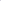 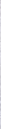 1.1. Предметом настоящего Соглашения является предоставление из бюджета Ядринского муниципального округа Чувашской Республики Получателю субсидии на________________________________________________________________________________________________________________________________________________________________________________________________________________________________________________________________________________________________________________(наименование цели предоставления субсидии согласно Порядку предоставления субсидий муниципальным унитарным предприятиям, учредителем которых является администрация Ядринского муниципального округа Чувашской Республики, утвержденного постановлением администрации Ядринского муниципального округа Чувашской Республики (далее - Порядок)В соответствии с настоящим Соглашением главный распорядитель обязуется предоставить в 20___ году Получателю субсидию в размере ____________(_______________________________________________________________________________________(сумма цифрами и прописью)по коду главного распорядителя бюджетных средств 903, разделу ___, подразделу_____, целевой статье расходов ___________, виду расходов ______, коду операций сектора государственного управления______бюджетной классификации Российской Федерации,а Получатель обязуется принять указанную субсидию и использовать ее по целевому назначению, определенному настоящим Соглашением, а также обеспечить выполнение условий настоящего Соглашения.1.2. Субсидия предоставляется Получателю, учредителем которого является администрация Ядринского муниципального округа Чувашской Республики.1.3. Запрещается использовать субсидию на цели, не установленные Порядком.II. Финансовое обеспечение расходных обязательств, для которыхпредоставляется Субсидия2.1. Общий объем бюджетных ассигнований, предусматриваемых в бюджете Ядринского муниципального округа на финансовое обеспечение расходных обязательств, для которых предоставляется Субсидия, в 20__ году составляет _____________________________________________________________________________________(сумма цифрами и прописью)2.2. Размер Субсидии, установленный настоящим Соглашением, может быть изменен: в случае его изменения в соответствии решением Собрания депутатов Ядринского муниципального округа Чувашской Республики от _____________________                                                                                                                                         (дата и номер решения)«О бюджете Ядринского муниципального округа Чувашской Республики на 20__ год и на плановый период 20__ и 20__ годов» по предложению Получателя в случае отсутствия у него потребности в предусмотренных средствах.III. Порядок, условия предоставления и сроки перечисления Субсидии3.1. Субсидия предоставляется в пределах бюджетных ассигнований, предусмотренных решением Собрания депутатов Ядринского муниципального округа Чувашской Республики от ___________________ 20__г. № ___ «О бюджете Ядринского	(дата и номер решения)муниципального округа Чувашской Республики на 20__ год и на плановый период 20__ и 20__ годов».3.2. Для получения субсидии Получатель представляет Главному распорядителю заявку на получение субсидии согласно приложению № 1 к Порядку с приложением следующих документов:- сведения о получателе субсидии;- копия устава;- расчет доходов и расходов по направлениям деятельности;- справка-расчет на предоставление субсидии;- копия свидетельства о государственной регистрации юридического лица;- выписка из ЕГРЮЛ или выписка из ЕГРИП;- документ, подтверждающий назначение на должность руководителя и главногобухгалтера;- копия свидетельства о постановке на налоговый учёт в налоговом органе;- справка налогового органа об отсутствии задолженности в бюджет по обязательным платежам;- анализ работы согласно приложению № 3 к Порядку; - план-график работ по разработке проектно-сметной документации, по восстановлению, реконструкции, текущему и (или) капитальному ремонту, техническому переоснащению или перевооружению с указанием объекта, видов производимых (приобретаемых) товаров, работ, услуг, сроков их выполнения, обоснованности необходимости производства (приобретения) товаров, работ, услуг, расчет размера субсидий на их выполнение.Все представленные копии документов заверяются руководителем и скрепляются печатью субъекта (при ее наличии) и предоставляются одновременно с оригиналами.3.3 Перечисление субсидии из бюджета Ядринского муниципального округа Чувашской Республики на счет Получателя осуществляется платежным поручением лицевого счета средств Главного распорядителя средств, открытого в Управлении федерального казначейства по Чувашские Республике.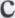 IV. Взаимодействие Сторон4.1. Главный распорядитель средств обязуется:Обеспечить предоставление Субсидии Получателю в порядке и при соблюдении им условий предоставления Субсидии, установленных настоящим Соглашением, в пределах бюджетных ассигнований, предусмотренных решением Собрания депутатов Ядринского муниципального округа Чувашской Республики от __________ 20__ г.№ ___ «О бюджете Ядринского муниципального округа Чувашской Республики на 20__ год и на плановый период 20___ и 20___ годов», лимитов бюджетных обязательств.Осуществлять контроль за соблюдением Получателем условий предоставления Субсидии и других обязательств, предусмотренных настоящим Соглашением.Не допускать предоставление Субсидии на цели, не предусмотренные Порядком, и (или) в нарушение Порядка.Осуществлять оценку результатов использования Субсидии, с учетом обязательств по достижению значений показателя результативности использования Субсидии, на основании данных отчетности, представленной Получателем, в соответствии с приложением № 3 к настоящему Соглашению.В случаях выявления Главным распорядителем или органами государственного, муниципального финансового контроля фактов нарушения условий, установленных при предоставлении Субсидии, нецелевого использования Субсидии в течение 10 рабочих дней со дня выявления факта нарушения и (или) поступления информации о наличии нарушений от органов государственного, муниципального финансового контроля направить Получателю уведомление о возврате в бюджет Ядринского муниципального округа Чувашской Республики указанных средств в течение 10 рабочих дней со дня получения уведомления.В случае приостановления предоставления Субсидии информировать Получателя о причинах такого приостановления.Выполнять иные обязательства, установленные бюджетным законодательством Российской Федерации, Порядком предоставления субсидии и настоящим Соглашением.Главный распорядитель вправе запрашивать у Получателя документы и материалы, необходимые для осуществления контроля за соблюдением Получателем условий предоставления Субсидии и других обязательств, предусмотренных Соглашением, в том числе данные бухгалтерского учета и первичную документацию, связанные с исполнением Получателем условий предоставления Субсидии.Получатель обязуется:4.3.1. Использовать Субсидию в объемах, предусмотренных в приложении №1 к Соглашению;4.32. Обеспечивать исполнение требований Главного распорядителя по возврату средств в бюджет Ядринского муниципального округа Чувашской Республики в соответствии с Порядком;4.3.3. Обеспечивать сохранность учетной документации, подтверждающей выполнение условий предоставления Субсидии и обязательств по настоящему Соглашению, после его окончания, в течении 5 лет;4.3.4. Обеспечивать представление Главному распорядителю отчета об использовании субсидий, согласно приложению № 2, являющемуся неотъемлемой частью настоящего Соглашения, не позднее 10 числа включительно месяца, следующего за кварталом, в котором была получена Субсидия;4.3.5. В случае получения соответствующего запроса обеспечивать представление Главному распорядителю документов и материалов, необходимых для осуществления контроля за соблюдением Получателем условий предоставления Субсидии и других обязательств, предусмотренных Соглашением, в том числе данных бухгалтерского учета и первичной документации, связанных с использованием средств Субсидии;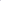 4.3.6. Возвратить в бюджет Ядринского муниципального округа Чувашской Республики, не использованный по состоянию на 1 января финансового года, следующего за отчетным, остаток средств Субсидии в сроки, установленные бюджетным законодательством Российской Федерации и законодательством Чувашской Республики.4.4. Получатель праве4.4.1. Обращаться к Главному распорядителю за разъяснениями в связи с исполнением настоящего Соглашения.V. Ответственность Сторон5.1. В случае неисполнения или ненадлежащего исполнения своих обязательств по настоящему Соглашению Стороны несут ответственность в соответствии с законодательством Российской Федерации, законодательством Чувашской Республики.VI. Иные условия6.1. Иные условия по настоящему Соглашению:6.1.1. Уполномоченным органом администрации Ядринского муниципального округа Чувашской Республики, осуществляющим взаимодействие с Главным распорядителем, на который со стороны Получателя возлагаются функции по исполнению (координацию исполнения) настоящего Соглашения и представлению отчетности, является отдел строительства и дорожного хозяйства Управления по благоустройству и развитию территорий администрация Ядринского муниципального округа Чувашской Республики.VII. Заключительные положения7.1. Споры, возникающие между Сторонами в связи с исполнением настоящего Соглашения, решаются ими, по возможности, путем проведения переговоров с оформлением протоколов или иных документов. При не достижении согласия, споры между Сторонами решаются в судебном порядке.7.2. Настоящее Соглашение вступает в силу с даты его подписания лицами, имеющими право действовать от имени каждой из Сторон, но не ранее доведения лимитов бюджетных обязательств, указанных в пункте 3.1. настоящего Соглашения, и действует до полного исполнения Сторонами своих обязательств по настоящему Соглашению.7.3. Изменение настоящего Соглашения осуществляется по инициативе Сторон в случаях, предусмотренных Правилами, и оформляется в виде дополнительного соглашения к настоящему Соглашению, которое является его неотъемлемой частью.Внесение в настоящее Соглашение изменений в связи с изменениями законодательства Российской Федерации, законодательства Чувашской Республики осуществляется Главным распорядителем в одностороннем порядке путем направления Получателю соответствующего письменного уведомления в месячный срок со дня вступления в силу изменений законодательства Российской Федерации, законодательства Чувашской Республики. Внесенные в настоящее Соглашение изменения вступают в силу со дня подписания дополнительного соглашения.7.4. Расторжение настоящего Соглашения возможно в случае:7.4.1. Взаимного согласия Сторон;7.4.2. Нарушения Получателем условий предоставления Субсидии, установленных бюджетным законодательством Российской Федерации и законодательством Чувашской Республики, Порядком и настоящим Соглашением.7.5. Расторжение настоящего Соглашения в одностороннем порядке возможно в случае не достижения Получателем установленных настоящим Соглашением значений результатов использования Субсидии или иных показателей, установленных настоящим Соглашением.7.6. Документы и иная информация, предусмотренные настоящим Соглашением, могут направляться Сторонами заказным письмом с уведомлением о вручении либо вручением представителем одной Стороны подлинников документов, иной информации представителю другой Стороны.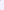 VIII. Платежные реквизиты Сторон: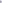 Приложение № 1 к Соглашению от __.__.20__г. 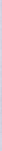 Перечень мероприятий, в целях софинансирования которых предоставляется СубсидияПриложение № 2 к Соглашению от __.__.20__г. Отчет об использовании субсидии за 20___ годна 01 ________ 20___г.Приложение № 3 к Соглашению от __.__.20__г. Показателирезультативности использования СубсидииПодписи сторон:Главный распорядитель:	Получатель:__________________ /ФИО/	_______________________ /ФИО/Администрация Ядринского муниципального округа Чувашской Республики429060, Чувашская Республика – Чувашия, М.О. Ядринский, г. Ядрин, ул. 30 лет Победы, д.1ИНН 2100002196, КПП 210001001Казначейский счет 03231643975530001500Лицевой счет 03153Q46680ОТДЕЛЕНИЕ-НБ ЧУВАШСКАЯ РЕСПУБЛИКА БАНКА РОССИИ//УФК по Чувашской Республике, г. ЧебоксарыЕдиный казначейский счет 40102810945370000084БИК 019706900ОГРН 1222100008657, ОКТМО 97553000, ОКВЭД 84.11.34Телефоны: 83547-22245, 83547-22350 Электронный адрес: yadrin@cap.ruГлава Ядринского муниципальногоокруга Чувашской Республики_______________/ФИО/Ядринское муниципальное производственное предприятие жилищно-коммунального хозяйстваРуководитель_________________/ФИО/П№ п/пНаправление субсидииСрок реализацииВСЕГОВСЕГОП№ п/пНаправление субсидииСрок реализацииРазмер субсидии из муниципального образованияВнебюджетные источники1 1.до 31.12.20__Наименование расходовНаименование и реквизиты документа, являющегося основанием для осуществления расходовРасходы за счет субсидии, рублейРасходы за счет субсидии, рублейРасходы за счет бюджета муниципального округа, рублейРасходы за счет бюджета муниципального округа, рублейПоказатель результативности использования субсидииПоказатель результативности использования субсидииПоказатель результативности использования субсидииНаименование расходовНаименование и реквизиты документа, являющегося основанием для осуществления расходовпланфактпланфактНаименование показателяпланфакт123456789№ п/пНаименование расходовНаименование показателя результативностиКод бюджетной классификацииПлановое значение показателя результативностиГод на который запланировано достижение показателя результативности